Day 5 Preschool CraftHoly Spirit DoveIntroduction for Station Leader:	Good morning! It sure has been an exciting week. We all hope that you have had just as fun this week as the children had. We have learned so much, and it isn’t quite done yet! The theme of today and the last theme of the week is God empowers us. After Jesus dies on the cross and is resurrected from the dead, He appears to His disciples. He tells them that God will send them something. As the disciples are hiding, God sends them the Holy Spirit. This empowers them to spread the Word of the Lord to the world.	The settlers who came to the West came with practically nothing. They had some items and resources provided for them, but mostly, they didn’t have anything. They had to do everything for themselves. Many of the people in the West were some type of entrepreneurs. There were the farmers and ranchers and blacksmiths and masons and so much more! They were empowered. They had the power to do everything for themselves. God empowers us and the people of the West were also empowered.	Today’s craft has to do with Pentecost. The disciples were given the Holy Spirit by God. The Holy Spirit appeared as flames. When Jesus was baptised, a dove appeared, and God spoke about Jesus. This craft has a dove with flames hanging off its wings. This represents God giving the Holy Spirit to the disciples. By being a hanging decoration, it can be put anywhere in the house and shows that God empowers everyone with the Holy Spirit. This craft is fun and a great closer for the last day of VBS!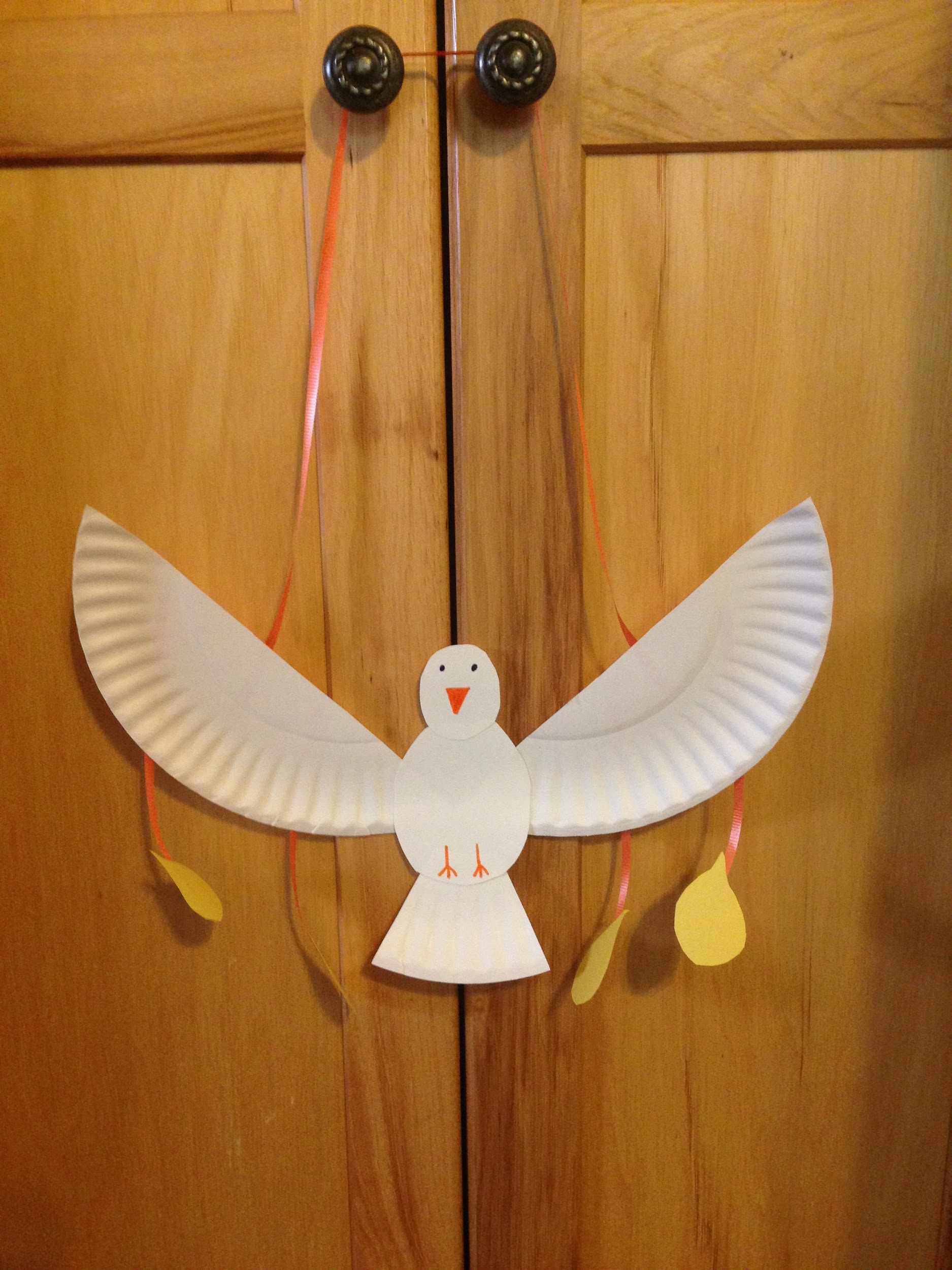 Supplies:ScissorsWhite Paper Plates (dove)Scotch TapeGlue SticksYellow Construction Paper (flames)RibbonMarkersContainersHow to create the dove:	Take a head, body, and tail piece of the paper plate. Glue the three together. Draw on the eyes, beak, and feet with whatever color then set aside. Take four yellow flames and four pieces of ribbon. Tape one piece on each flame and then tape the other end of each ribbon onto the back of the wings. Glue the wings onto the body. Take one last long piece of ribbon and tape both ends to the separate wings to make a hanger. Done!Preparation:Have the flames, ribbon, and paper plates already cut and put into the different containersSet up a drying stationInstructions for when the group arrives:Welcome the group to the last day of VBSExplain the craft that they will be creating today and show the sample that is providedAsk them what the theme is for the day (God empowers us)They might not know or remember the theme yet so if they don’t get it, please remind themThen tell them briefly how God gave the Holy Spirit to the disciples.Again, some groups may not have gone to Bible Story yet. Please just give a brief explanation of this.Hand out the head, body, tail, and wings of the doveHave them write their names on the back of the bodyHave and help them glue the head, body, and tail togetherLet them color on the eyes, beak, and feetHave them take four flames with ribbons attached and tape them onto the back of the wingsLet them glue the wings on the bodyTake one last long piece of ribbon and have them tape it onto both wings to make a hangerPut it aside to dryCleanup:At the end of the day please:Put away all suppliesThrow away all garbageSweep the floorWash down the tables